IEPIRKUMA Nr. LLU/2016/53/miStereo mikroskopa, kameras un programmatūras piegāde LLU Augsnes un augu zinātņu institūta vajadzībām projekta „Augsnes ilgtspējīga izmantošana un mēslošanas risku mazināšana (AUGSNE)” (VP30) ietvarosNOLIKUMSIEPIRKUMA IDENTIFIKĀCIJAS NUMURS: LLU/2016/53/miPASŪTĪTĀJS, KOMISIJA, KONTAKTPERSONA, PROJEKTS2.1. Pasūtītājs: Latvijas Lauksaimniecības universitāte (turpmāk tekstā - LLU)Pasūtītāja rekvizīti:		Lielā ielā 2, Jelgava, LV – 3001		Reģ. Nr. 90000041898		Valsts kase – kods TRELLV22		Fakss: 63005619Mājas lapa: www.llu.lvKomisija: iepirkumu veic ar 2016.gada 01.marta LLU rektora rīkojumu Nr. 4.3.-13/19 „Par iepirkumu komisiju preču un pakalpojumu iegādei LLU vajadzībām” izveidota Iepirkumu komisija (turpmāk – Komisija).Iepirkums tiek veikts saskaņā ar Publisko iepirkumu likuma (turpmāk – PIL) 8.2pantu.Pasūtītāja kontaktpersona: Inese Sprukta, tālrunis 63005674, fakss 63005619, e-pasts inese.sprukta@llu.lv. Kontaktpersona iepirkuma norises laikā sniedz tikai organizatorisku informāciju. Projekts: iepirkuma procedūra tiek veikta projekta „Augsnes ilgtspējīga izmantošana un mēslošanas risku mazināšana (AUGSNE)” (VP30) ietvaros.Pasūtītājs nodrošina brīvu un tiešu elektronisku pieeju iepirkuma nolikumam (turpmāk – nolikums) LLU mājas lapā internetā www.llu.lv, sadaļā „Iepirkumi”, sākot no attiecīgā iepirkuma izsludināšanas brīža.Iepirkuma komisijas, piegādātāju un pretendentu tiesības un pienākumi ir noteikti atbilstoši Publisko iepirkumu likuma normām. Visi jautājumi, kas nav atrunāti šajā nolikumā, tiek risināti saskaņā ar Publisko iepirkumu likuma normām.PIEDĀVĀJUMA IESNIEGŠANAS VIETA, DATUMS, LAIKS UN KĀRTĪBA3.1. Pretendenti piedāvājumus var iesniegt līdz 2016.gada 03.jūnijam plkst.11.00 LLU Saimnieciskā dienesta 17.kab. Lielajā ielā 2, Jelgavā, LV – 3001 iesniedzot personīgi vai atsūtot pa pastu. Pasta sūtījumam jābūt nogādātam šajā punktā norādītajā adresē līdz augstāk minētajam termiņam. Piedāvājumus var iesniegt darba dienās no plkst.8.30 līdz 11.30 un 13.00 līdz 16.30.3.2. Piedāvājums, kas tiek atsaukts vai grozīts pirms 3.1.punktā minētā termiņa, vai piedāvājums, kas iesniegts pēc 3.1.punktā minētā termiņa, tiks neatvērts atdots vai nosūtīts atpakaļ pretendentam. 3.3. Iepirkumam iesniegto piedāvājumu atvēršanu, noformējuma atbilstības pārbaudi, pretendentu atlases dokumentu, tehniskā un finanšu piedāvājuma vērtēšanu Iepirkuma komisija veic slēgtā sēdē.PIEDĀVĀJUMU NOFORMĒŠANA 4.1. Piedāvājums jāievieto slēgtā aploksnē vai cita veida necaurspīdīgā iepakojumā tā, lai tajā iekļautā informācija nebūtu redzama un pieejama līdz piedāvājumu atvēršanas brīdim. 4.2. Uz aploksnes (iepakojuma) jānorāda:Pasūtītāja nosaukums un adrese;Pretendenta nosaukums un adrese;Atzīme:„Piedāvājums iepirkumam „Stereo mikroskopa, kameras un programmatūras piegāde LLU Augsnes un augu zinātņu institūta vajadzībām projekta „Augsnes ilgtspējīga izmantošana un mēslošanas risku mazināšana (AUGSNE)” (VP30) ietvaros”, id.Nr. LLU/2016/53/mi,Neatvērt līdz 2016.gada 03.jūnijam plkst. 11.00” 4.3. Pretendenti sedz visas izmaksas, kas saistītas ar viņu piedāvājuma sagatavošanu un iesniegšanu Pasūtītājam. 4.4. Visi piedāvājumā iekļautie dokumenti ir cauršūti kopā tā, lai dokumentus nebūtu iespējams atdalīt. Uz pēdējās lapas aizmugures cauršūšanai izmantojamā aukla jānostiprina ar pārlīmētu lapu, kurā norādīts cauršūto lapu skaits, ko ar savu parakstu vai Pretendenta zīmoga nospiedumu apliecina Pretendenta vadītājs vai tā pilnvarotā persona.4.5. Pretendents drīkst iesniegt tikai 1 (vienu) piedāvājuma variantu.4.6. Piedāvājums jāsagatavo latviešu valodā. Ja kāds dokuments vai citi piedāvājumā iekļautie informācijas materiāli ir svešvalodā, tam jāpievieno Pretendenta vai tā pilnvarotas personas (pievienojams pilnvaras oriģināls) apstiprināts tulkojums latviešu valodā.  4.7. Pretendents iesniedz piedāvājumu datorsalikumā, sagatavotu uz A4 formāta lapām. Piedāvājumā iekļautajiem dokumentiem jābūt skaidri salasāmiem un bez labojumiem, lai izvairītos no jebkādiem pārpratumiem.4.8. Pretendents iesniedz parakstītu piedāvājumu. Piedāvājumu paraksta Pretendenta pārstāvis ar paraksta tiesībām vai tā pilnvarota persona. 4.9. Iesniegtie piedāvājumi, izņemot iepirkuma nolikuma 3.2.punktā noteikto gadījumu, ir pasūtītāja īpašums un tiek glabāti atbilstoši Publisko iepirkumu likuma prasībām.4.10. Iesniedzot piedāvājumu, piegādātājs ir tiesīgs visu iesniegto dokumentu atvasinājumu un tulkojumu pareizību apliecināt ar vienu apliecinājumu, ja viss piedāvājums ir cauršūts vai caurauklots. 4.11. Ja pasūtītājam piedāvājumu vērtēšanas laikā rodas šaubas par iesniegtās dokumenta kopijas autentiskumu, tas var pieprasīt, lai pretendents uzrāda dokumenta oriģinālu vai iesniedz apliecinātu dokumenta kopiju.5. INFORMĀCIJA PAR IEPIRKUMA PRIEKŠMETUIepirkuma priekšmeta apraksts Iepirkuma priekšmets ir stereo mikroskopa, kameras un programmatūras piegāde saskaņā ar tehnisko specifikāciju (skat. pielikumu Nr.1) Galvenais CPV kods: 38510000-3Papildus CPV kods: 48000000-85.2. Piedāvājums jāiesniedz par visu tehniskajā specifikācijā norādīto apjomu.5.3. Pretendents nevar iesniegt piedāvājuma variantus.5.4. Tehniskā specifikācija: Tehniskā specifikācija ir norādīta nolikuma pielikumā Nr.1.5.5. Līguma izpildes vieta: LLU Augsnes un augu zinātņu institūts, Strazdu iela 1, Jelgava, LV-3004.5.6. Līguma izpildes laiks: ne ilgāk kā 2 (divu) mēnešu laikā no līguma noslēgšanas brīža.PRETENDENTA IZSLĒGŠANAS NOSACĪJUMI, IESNIEDZAMIE DOKUMENTI UN KVALIFIKĀCIJAS PRASĪBASKomisija izslēdz Pretendentu no turpmākās dalības iepirkuma procedūrā, kā arī neizskata Pretendenta piedāvājumu, ja Pasūtītājs konstatē Publisko iepirkumu likuma 8.2 panta piektās daļas 1. vai 2.punktā minētos apstākļus (ievērojot 8.2 panta 7.daļā un 8.daļā noteiktos termiņus).Nolikuma 6.1.punktā noteiktā prasība ir attiecināma arī uz pretendenta norādīto personu, uz kuras iespējām pretendents balstās, lai apliecinātu, ka tā kvalifikācija atbilst paziņojumā par plānoto līgumu vai iepirkuma dokumentos noteiktajām prasībām, kā arī uz personālsabiedrības biedru, ja pretendents ir personālsabiedrība.Pretendenta piedāvājumā jābūt iekļautiem sekojošiem dokumentiem:6.3.1. Pretendenta pieteikums dalībai iepirkumā, kas sagatavots atbilstoši Nolikumam pievienotajam paraugam (Pielikums Nr.2) un ko parakstījusi Pretendenta amatpersona ar paraksta tiesībām vai Pretendenta pilnvarotā persona. Gadījumā, ja pieteikumu paraksta Pretendenta pilnvarotā persona, nepieciešams pievienot pilnvaru vai tās apliecinātu kopiju. 6.3.2. Ja piedāvājumu iesniedz piegādātāju apvienība, pieteikumā norāda personu, kura iepirkumā pārstāv attiecīgo piegādātāju apvienību un ir pilnvarota parakstīt ar iepirkumu saistītos dokumentus, kā arī norāda piegādātāju apvienības dalībnieku atbildības apjomus šajā iepirkumā. Papildus pievieno piegādātāju apvienības dalībnieku apliecinājumus vai vienošanos par sadarbību, kas noslēgta starp personu apvienību dalībniekiem konkrētā līguma izpildei.6.3.3. Ja Pretendents pieaicina apakšuzņēmēju, tad Pretendents iesniedz dokumentālu apliecinājumu par apakšuzņēmēja piedalīšanos līguma izpildē, kā arī norāda apakšuzņēmējam nododamo darbu apjomu.6.3.4. Aizpildīts Tehniskais un finanšu piedāvājums6.3.4.1. Tehnisko piedāvājumu sagatavo saskaņā ar Tehniskajā specifikācijā (pielikums Nr.1) un Nolikumā noteiktajām prasībām, aizpildot kolonnu „Pretendenta piedāvājums”,  norādot piedāvātās preces ražotāju, modeļa nosaukumu un sniedz detalizētu piedāvātās preces tehnisko aprakstu. 6.3.4.2. Tehniskajā specifikācijā pozīcijās, kurās norādīta preces specifiska izcelsme, zīmols, patents vai standarts, pieļaujams piedāvāt ekvivalentu.6.3.4.3. Finanšu piedāvājumā norāda cenu par komplektu euro bez pievienotās vērtības nodokļa par kādu tiks piegādātas Tehniskajā piedāvājumā iekļautās preces, atbilstoši Finanšu piedāvājumā norādītajiem nosacījumiem. 6.3.4.4. Tehnisko un finanšu piedāvājumu sagatavo atbilstoši Nolikumam pievienotajam Tehniskā un finanšu piedāvājuma paraugam (pielikums Nr.1). PIEDĀVĀJUMU VĒRTĒŠANA UN PIEDĀVĀJUMA IZVĒLES KRITĒRIJI7.1. Piedāvājumu atvēršanu, noformējuma un iesniedzamo dokumentu atbilstības pārbaudi, tehniskā un finanšu piedāvājuma vērtēšanu Iepirkuma komisija veic slēgtā sēdē.7.2. Iepirkuma komisija izvēlas piedāvājumu ar viszemāko cenu no piedāvājumiem, kas atbilst Nolikuma prasībām un Tehniskajai specifikācijai. 7.3. Vērtējot viszemāko cenu iepirkumu komisija ņems vērā pretendenta piedāvāto cenu par  komplektu euro bez pievienotās vērtības nodokļa.  Pasūtītājs pārbaudi, vai pretendents nav izslēdzams no dalības iepirkumā PIL 8.2panta piektās daļas 2.punktā minēto apstākļu dēļ, veic attiecībā uz katru pretendentu, kad uzsāk piedāvājumu izvērtēšanu.7.5. Piedāvājumu izvērtēšanu komisija veic 3 (trīs) posmos, katrā nākamajā posmā vērtējot tikai tos piedāvājumus, kas nav noraidīti iepriekšējā posmā.7.6. 1.posms – Piedāvājuma noformējuma un iesniedzamo dokumentu pārbaude. Komisija novērtē, vai piedāvājums sagatavots atbilstoši 4.4., 4.5., 4.6., 4.7. un 4.8.punktu prasībām un ir iekļauti nolikuma 6.3.punktā norādītie pretendentu atlases dokumenti. Ja piedāvājums neatbilst kādai no noformējuma prasībām, komisija lemj par piedāvājuma tālāku izskatīšanu. Ja piedāvājumā nav iekļauti visi 6.3.punktā norādītie dokumenti vai/un neatbilst kādai no Nolikumā minētajām pretendentu atlases prasībām, komisija pretendentu izslēdz no turpmākās dalības iepirkuma procedūrā un tā piedāvājumu tālāk neizskata.7.7. 2.posms – Tehniskā piedāvājuma atbilstības pārbaude. Komisija novērtē vai pretendenta tehniskais piedāvājums ir iesniegts par visu apjomu un atbilst tehniskajā specifikācijā (pielikums Nr.1) un nolikumā izvirzītajām prasībām. Ja pretendenta piedāvājums nav iesniegts par visu apjomu, un/vai neatbilst kādai no izvirzītajām prasībām, komisija pretendentu izslēdz no turpmākās dalības iepirkuma procedūrā un tā piedāvājumu tālāk neizskata.7.8. 3.posms – Finanšu piedāvājuma vērtēšana. Komisija veic aritmētisko kļūdu pārbaudi Pretendentu finanšu piedāvājumos. Ja komisija konstatēs aritmētiskās kļūdas, komisija šīs kļūdas izlabos. Par konstatētajām kļūdām un laboto piedāvājumu, komisija informē Pretendentu, kura piedāvājumā kļūdas tika konstatētas un labotas. Vērtējot piedāvājumu, komisija vērā ņem veiktos labojumus.Iepirkuma komisija nosaka piedāvājumu ar viszemāko cenu. Pretendentu, kura piedāvājums, salīdzinot un izvērtējot iesniegtos piedāvājumus, noteikts kā piedāvājums ar viszemāko cenu, atzīs par pretendentu, kuram būtu piešķiramas līguma slēgšanas tiesības. 8. LĒMUMA PIEŅEMŠANA 8.1. Lai pārbaudītu, vai pretendents un 6.2.punktā minētā persona nav izslēdzami no dalības iepirkumā PIL 8.2panta piektās daļas 1., 2. vai 3.punktā minēto apstākļu dēļ, iepirkumu komisija:8.1.1. attiecībā uz Latvijā reģistrētu vai pastāvīgi dzīvojošu pretendentu un 6.2.punktā minēto personu, izmantojot Ministru kabineta noteikto informācijas sistēmu, Ministru kabineta noteiktajā kārtībā iegūst informāciju: par PIL 8.2panta piektās daļas 1.punktā minētajiem faktiem – no Uzņēmumu reģistra,par PIL 8.2panta piektās daļas 2.punktā minēto faktu – no Valsts ieņēmumu dienesta. Pasūtītājs attiecīgo informāciju no Valsts ieņēmumu dienesta ir tiesīgs saņemt, nepieprasot pretendenta un 6.2.punktā minētās personas piekrišanu. Atkarībā no pārbaudes rezultātiem pasūtītājs:neizslēdz pretendentu no dalības iepirkumā, ja konstatē, ka saskaņā ar Ministru kabineta noteiktajā informācijas sistēmā esošo informāciju pretendentam un 6.2.punktā minētajai personai nav nodokļu parādu, tajā skaitā valsts sociālās apdrošināšanas obligāto iemaksu parādu, kas kopsummā pārsniedz 150 euro; informē pretendentu par to, ka saskaņā ar Valsts ieņēmumu dienesta publiskajā nodokļu parādnieku datubāzē pēdējās datu aktualizācijas datumā ievietoto informāciju ir konstatēts, ka tam vai 6.2.punktā minētajai personai dienā, kad paziņojums par plānoto līgumu publicēts Iepirkumu uzraudzības biroja mājaslapā, vai dienā, kad iepirkuma komisija pieņēmusi lēmumu par iepirkuma uzsākšanu, ja attiecībā uz iepirkumu nav jāpublicē paziņojums par plānoto līgumu, vai arī dienā, kad pieņemts lēmums par iespējamu līguma slēgšanas tiesību piešķiršanu, ir nodokļu parādi, tajā skaitā valsts sociālās apdrošināšanas obligāto iemaksu parādi, kas kopsummā pārsniedz 150 euro, un nosaka termiņu — 10 dienas pēc informācijas izsniegšanas vai nosūtīšanas dienas — apliecinājuma iesniegšanai. Pretendents, lai apliecinātu, ka tam un 6.2.punktā minētajai personai nebija nodokļu parādu, tajā skaitā valsts sociālās apdrošināšanas obligāto iemaksu parādu, kas kopsummā pārsniedz 150 euro, iesniedz attiecīgās personas vai tās pārstāvja apliecinātu izdruku no Valsts ieņēmumu dienesta elektroniskās deklarēšanas sistēmas par to, ka attiecīgajai personai nebija nodokļu parādu, tajā skaitā valsts sociālās apdrošināšanas iemaksu parādu, kas kopsummā pārsniedz 150 euro. Ja noteiktajā termiņā minētais apliecinājums nav iesniegts, pasūtītājs pretendentu izslēdz no dalības iepirkumā. 8.1.2. attiecībā uz ārvalstī reģistrētu vai pastāvīgi dzīvojošu pretendentu un 6.2.punktā minēto personu pieprasa, lai pretendents termiņā, kas nav īsāks par 10 darbdienām pēc dienas, kad pieprasījums izsniegts vai nosūtīts, iesniedz attiecīgās kompetentās institūcijas izziņu, kas apliecina, ka uz to un 6.2.punktā minēto personu neattiecas 8.1.punktā noteiktie gadījumi. Ja attiecīgais pretendents noteiktajā termiņā neiesniedz minēto izziņu, pasūtītājs to izslēdz no dalības iepirkumā.8.2. Iepirkumu komisija par uzvarētāju atzīst pretendentu, kurš izraudzīts atbilstoši nolikumā noteiktajām prasībām un kritērijiem un nav izslēgts no dalības iepirkumā saskaņā ar PIL 8.2panta piekto daļu.9. PRETENDENTU INFORMĒŠANA PAR PIEŅEMTO LĒMUMU, IEPIRKUMA LĪGUMA SLĒGŠANA9.1. Iepirkumu komisija 3 (trīs) darba dienu laikā pēc lēmuma pieņemšanas vienlaikus informē visus pretendentus, kas iesnieguši piedāvājumus, par pieņemto lēmumu attiecībā uz iepirkuma līguma slēgšanu, kā arī savā mājaslapā internetā nodrošina brīvu un tiešu elektronisku pieeju iepirkumu komisijas pieņemtajam lēmumam.9.2. Pasūtītājs slēgs iepirkuma līgumu ar izraudzīto pretendentu, pamatojoties uz pretendenta piedāvājumu, un saskaņā ar iepirkuma nolikuma un tehniskās specifikācijas noteikumiem un Publisko iepirkumu likumu. 9.3. Ne vēlāk kā 5 (piecas) darbdienas pēc tam, kad noslēgts līgums, iepirkumu komisija, publicē Iepirkumu uzraudzības biroja mājaslapā internetā informatīvu paziņojumu par noslēgto līgumu. 9.4. Ne vēlāk kā dienā, kad stājas spēkā attiecīgais iepirkuma līgums vai tā grozījumi, iepirkuma komisija LLU mājaslapā internetā ievieto attiecīgi iepirkuma līguma vai tā grozījumu tekstu, atbilstoši normatīvajos aktos noteiktajai kārtībai ievērojot komercnoslēpuma aizsardzības prasības. Iepirkuma līguma un tā grozījumu teksts ir pieejams LLU mājaslapā internetā vismaz visā iepirkuma līguma darbības laikā, bet ne mazāk kā 36 (trīsdesmit sešus) mēnešus pēc līguma spēkā stāšanās dienas.10. PIELIKUMIŠim Nolikumam ir pievienoti 2 (divi) pielikumi, kas ir tā neatņemamas sastāvdaļas:1.pielikums 	Tehniskā un finanšu piedāvājuma paraugs (Tehniskā specifikācija)2.pielikums	Pieteikuma paraugsPielikums Nr.1IepirkumaNr. LLU/2016/53/miNolikumamTehniskā un finanšu piedāvājuma paraugs(Tehniskā specifikācija)IEPIRKUMA Nr. LLU/2016/53/mi Stereo mikroskopa, kameras un programmatūras piegāde LLU Augsnes un augu zinātņu institūta vajadzībām projekta „Augsnes ilgtspējīga izmantošana un mēslošanas risku mazināšana (AUGSNE)” (VP30) ietvarosTEHNISKAIS UN FINANŠU PIEDĀVĀJUMS<Pretendenta nosaukums>				<Paraksts, paraksta atšifrējums, zīmogs>Pielikums Nr.2IepirkumamNr. LLU/2016/53/miNolikumamPieteikuma paraugs____________________PIETEIKUMS DALĪBAI IEPIRKUMĀ		(pretendenta nosaukums)Savu piedāvājumu iesniedzam iepirkumam „Stereo mikroskopa, kameras un programmatūras piegāde LLU Augsnes un augu zinātņu institūta vajadzībām projekta „Augsnes ilgtspējīga izmantošana un mēslošanas risku mazināšana (AUGSNE)” (VP30) ietvaros” (id.Nr. LLU/2016/53/mi). Ar šo apliecinām, ka:esam iepazinušies ar iepirkuma dokumentiem un piekrītam Pasūtītāja izvirzītajām prasībām;visas piedāvājumā sniegtās ziņas ir patiesas; nav tādu apstākļu, kuri pretendentam liegtu piedalīties iepirkuma procedūrā saskaņā ar Publisko iepirkumu likuma prasībām.<Pretendenta nosaukums,parakstītāja amata nosaukums>				<Paraksts, paraksta atšifrējums, zīmogs>Datums______________(Piezīme: pretendentam jāaizpilda tukšās vietas šajā formā vai jāizmanto to kā pieteikuma paraugu.)Nr.p.k.Nosaukums, tehniskās prasības un komplektācijaNosaukums, tehniskās prasības un komplektācijaPretendenta piedāvājums/jānorāda piedāvātās preces ražotājs, modelis un tehniskais apraksts/STEREO MIKROSKOPS, KAMERA UN PROGRAMMATŪRA – 1 komplekts STEREO MIKROSKOPS, KAMERA UN PROGRAMMATŪRA – 1 komplekts STEREO MIKROSKOPS, KAMERA UN PROGRAMMATŪRA – 1 komplekts 1.Stereo mikroskops – 1 gab.Stereo mikroskops – 1 gab.Ražotājs: _______, Modelis: _________1.1.Optiskā sistēmaGreenough tipa optiskā sistēma ar zoom attiecību 6,7:1, palielinājuma intervālu 0,67-4,5x. Objektīvs ar palielinājumu 1x. Redzes lauks, atkarībā no kopējā palielinājuma: Ø32.8 - Ø4.9 mm./piedāvātās precestehniskais apraksts/1.2.Mikroskopa statīvsStatīva pamatne aprīkota ar fiksēšanas mehānismu apaļiem paraugu galdiņa ieliktņiem (komplektā melnas un baltas krāsas ielikņi).Stereo mikroskopa pamatnes izmēri ne lielāki par:(platums x garums) 195 x 255mm, statīva augstums ne mazāks par 220 mm1.3.ApgaismojumsLED caurejamās un atstarotās gaismas avoti, apgaismojuma krāsa 7000K1.4.FokusēšanaFokusēšanas kolonnas augstums 120mm, maksimālais pacelšanas svars vismaz 7kg, regulējams atstarotās gaismas avota novietojuma leņķis, caurspīdīgs stikla paraugu galdiņš caurejošās gaismas metodei. Iespēja iestatīt augšējo un apakšējo robežu fokusēšanas mehānismam.1.5.Okulāri Plaša redzes lauka okulāri ar 10x palielinājumu, redzes lauks 22mm, ar iespēju regulēt dioptriju korekciju robežās no -8 līdz +5, gumijas uzlikas okulāriem ar diametru ne lielāku par 24mm. 1.6.TubussTrinokulārs tubuss ar okulāru novietojumu 45o leņķī, ar iebūvētu 0.5x c-mount kameras adapteri, piemērots kamerām ar svaru līdz 2kg.Darba distance vismaz 110mm. Iespēja regulēt starp zīlīšu attālumu 52-76mm robežās.1.7.Papildus aprīkojums un aksesuāriPutekļu pārsegs, paredzēts mikroskopam ar kameru. Komplektā ietilpst atbilstošs skrūvgriezis mikroskopa elementu nostiprināšanai.1.8.Stereo mikroskops – attēlam ir informatīvs raksturs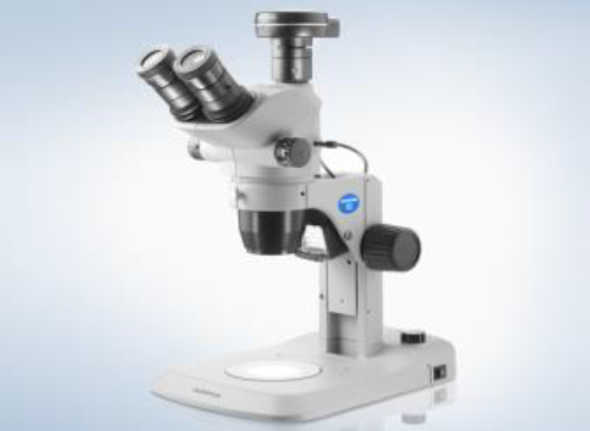 2.Kamera – 1 gab.Kamera – 1 gab.Ražotājs: _______, Modelis: _________2.1.Vismaz 3 megapikseļu krāsu CCD kameraVismaz 3 megapikseļu krāsu CCD kamera/piedāvātās precestehniskais apraksts/2.2.Sensors: izmērs 1/1,8’’, 2,01 megapikseļiSensors: izmērs 1/1,8’’, 2,01 megapikseļi2.3.Maksimālā izšķirtspēja: 4800 x 3600 pikseļi ar pikseļu pārslēgšanu Maksimālā izšķirtspēja: 4800 x 3600 pikseļi ar pikseļu pārslēgšanu 2.4.ADC*1: 14 Bit uz krāsas kanāluADC*1: 14 Bit uz krāsas kanālu2.5.Pikseļa izmēri: 4,40 x 4,40µmPikseļa izmēri: 4,40 x 4,40µm2.6.Nolasīšanas ātrums: 36 MHzNolasīšanas ātrums: 36 MHz2.7.Reāla laika attēlu režīmi:15 fps pie 1600 x 1200 pix 15 fps pie 800 x 600 pix 27 fps pie 800 x 600 pix (binning 2x)Reāla laika attēlu režīmi:15 fps pie 1600 x 1200 pix 15 fps pie 800 x 600 pix 27 fps pie 800 x 600 pix (binning 2x)2.8.Jutība: ISO 100/200/400/800/1600Jutība: ISO 100/200/400/800/16002.9.Pikseļu apvienošana grupās (binning): 2xPikseļu apvienošana grupās (binning): 2x2.10.Ekspozīcijas kontroles režīmi: Auto/SFL-auto/manuālaisEkspozīcijas kontroles režīmi: Auto/SFL-auto/manuālais2.11.Ekspozīcijas laiks: 23-60sEkspozīcijas laiks: 23-60s2.12.Ekspozīcijas kontroles intervāls: ±2,0 EV ar soli 1/3 EVEkspozīcijas kontroles intervāls: ±2,0 EV ar soli 1/3 EV2.13.Efektīvā attēlu izšķirtspēja:4800x3600 (pikseļu pārslēgšana, 3CCD režīms)2400x4800  (pikseļu pārslēgšana, 3CCD režīms)1600x1200 (1x1, 3CCD režīms)800x600 (1x1)800x600 (2x2)Efektīvā attēlu izšķirtspēja:4800x3600 (pikseļu pārslēgšana, 3CCD režīms)2400x4800  (pikseļu pārslēgšana, 3CCD režīms)1600x1200 (1x1, 3CCD režīms)800x600 (1x1)800x600 (2x2)2.14.Krāsu režīmi: sRGB, AdobeRGBKrāsu režīmi: sRGB, AdobeRGB2.15.Kameras adapteris: C-mount Kameras adapteris: C-mount 2.16.Kameras izmēri ne lielāki par: augstums 80mm; diametrs 90mmKameras izmēri ne lielāki par: augstums 80mm; diametrs 90mm2.17.Datu pārraides interfeiss: PCIe-express kontrolierisDatu pārraides interfeiss: PCIe-express kontrolieris2.18.Datu pārraides kabelis: vismaz 2,8m garšDatu pārraides kabelis: vismaz 2,8m garš3.Programmatūra – 1 gab. Programmatūra – 1 gab. Ražotājs: _______, Nosaukums: _________3.1.CellSence Dimension v1.8 vai analoga datorprogramma attēlu apstrādei, kas nodrošina sekojošas funkcijas:CellSence Dimension v1.8 vai analoga datorprogramma attēlu apstrādei, kas nodrošina sekojošas funkcijas:/piedāvātās precestehniskais apraksts/3.1.1.parauga apskate (vairāku attēlu pārklāšana un salīdzināšana, video attēlošana, attēlu grupu, secīgu slaidu apskate un salīdzināšana).parauga apskate (vairāku attēlu pārklāšana un salīdzināšana, video attēlošana, attēlu grupu, secīgu slaidu apskate un salīdzināšana).3.1.2.attēlu iegūšana (foto/ video uzņemšana dažādos režīmos, atkarībā no laika intervāla, viļņu garuma, multi-dimensionāli un kombinētie režīmi, EFI attēlu iegūšana).attēlu iegūšana (foto/ video uzņemšana dažādos režīmos, atkarībā no laika intervāla, viļņu garuma, multi-dimensionāli un kombinētie režīmi, EFI attēlu iegūšana).3.1.3.attēlu apstrāde (ģeometrijas maiņa, kombinēšana no vairākiem attēliem, atsevišķu apgaismojuma metožu datu apstrāde un noņemšana no kopējā attēla, piezīmju veikšana), attēlu apstrāde pa to slāņiem. Attēla konstruēšana no vairākiem attēliem, kas iegūti mainot fokusa attālumu pa Z asi.attēlu apstrāde (ģeometrijas maiņa, kombinēšana no vairākiem attēliem, atsevišķu apgaismojuma metožu datu apstrāde un noņemšana no kopējā attēla, piezīmju veikšana), attēlu apstrāde pa to slāņiem. Attēla konstruēšana no vairākiem attēliem, kas iegūti mainot fokusa attālumu pa Z asi.3.1.4.attēlu analīze (laukumu un attālumu mērījumi, fāžu analīze, objektu analīze-skaitīšana un klasifikācija, krāsu profilu analīze, intensitātes analīze laikā).attēlu analīze (laukumu un attālumu mērījumi, fāžu analīze, objektu analīze-skaitīšana un klasifikācija, krāsu profilu analīze, intensitātes analīze laikā).3.1.5.dokumentēšana un saglabāšana (automātiska atskaišu sagatavošana un izvadīšana apstrādei citās datorprogrammās, attēlu datubāzes veidošana)dokumentēšana un saglabāšana (automātiska atskaišu sagatavošana un izvadīšana apstrādei citās datorprogrammās, attēlu datubāzes veidošana)3.1.6.mikroskopu motorizēto daļu kontrole, mikroskopu motorizēto daļu kontrole, 3.1.7.kameras parametru maiņa auto fokuss, krāsu spektra analīze un kontrole iezīmētajā reģionā, priekšmetu skaitīšana, tos iezīmējot.kameras parametru maiņa auto fokuss, krāsu spektra analīze un kontrole iezīmētajā reģionā, priekšmetu skaitīšana, tos iezīmējot.3.2.Programmatūra savienojama ar Windows 8 operētājsistēmu Programmatūra savienojama ar Windows 8 operētājsistēmu 4.Papildus prasības:Papildus prasības:4.1.Prece nedrīkst būt iepriekš lietota, tajā nedrīkst būt iebūvētas lietotas vai atjaunotas komponentes.Prece nedrīkst būt iepriekš lietota, tajā nedrīkst būt iebūvētas lietotas vai atjaunotas komponentes.Pretendenta apliecinājums par prasības izpildi4.2.Lietošanas instrukcija: pretendentam jānodrošina pasūtītājs ar piedāvāto iekārtu lietošanas instrukcijām latviešu vai angļu valodā. (Jāiesniedz piegādājot iekārtu)Lietošanas instrukcija: pretendentam jānodrošina pasūtītājs ar piedāvāto iekārtu lietošanas instrukcijām latviešu vai angļu valodā. (Jāiesniedz piegādājot iekārtu)Pretendenta apliecinājums par prasības izpildi4.3.Garantijas laiks vismaz 24 mēneši. Piegādātājs nodrošina garantijas apkopi.Garantijas laiks vismaz 24 mēneši. Piegādātājs nodrošina garantijas apkopi.Pretendenta piedāvātais garantijas laiks un apliecinājums par apkopi4.4.Piegādes laiks ne ilgāk kā 2 (divu) mēnešu laikā no līguma noslēgšanasPiegādes laiks ne ilgāk kā 2 (divu) mēnešu laikā no līguma noslēgšanasPretendenta piedāvātais piegādes laiks 4.5.Pretendentam jānodrošina preces piegāde, uzstādīšana un saslēgšana darba kārtībā pasūtītāja norādītajā adresē: LLU Augsnes un augu zinātņu institūts, Strazdu iela 1, Jelgava, LV-3001.Pretendentam jānodrošina preces piegāde, uzstādīšana un saslēgšana darba kārtībā pasūtītāja norādītajā adresē: LLU Augsnes un augu zinātņu institūts, Strazdu iela 1, Jelgava, LV-3001.Pretendenta apliecinājums par prasības izpildi4.6.Pretendentam jānodrošina vismaz 3 (trīs) pasūtītāja darbinieku apmācība darbam ar preci (kopā vismaz 16 h) latviešu valodā Pasūtītāja norādītajā adresē Jelgavā.Pretendentam jānodrošina vismaz 3 (trīs) pasūtītāja darbinieku apmācība darbam ar preci (kopā vismaz 16 h) latviešu valodā Pasūtītāja norādītajā adresē Jelgavā.Pretendenta apliecinājums par prasības izpildi4.7.Pretendentam jānodrošina bezmaksas konsultāciju sniegšana pasūtītāja darbiniekiem par piedāvāto iekārtu darbību vismaz 6 mēnešus pēc preces nodošanas ekspluatācijā.Pretendentam jānodrošina bezmaksas konsultāciju sniegšana pasūtītāja darbiniekiem par piedāvāto iekārtu darbību vismaz 6 mēnešus pēc preces nodošanas ekspluatācijā.Pretendenta apliecinājums par prasības izpildi4.8.Piedāvājuma cenā jāiekļauj visas izmaksas, kas saistītas ar tehniskajam piedāvājumam atbilstošas preces piegādi, uzstādīšanu, saslēgšanu darba kārtībā un pasūtītāja darbinieku apmācību Pasūtītāja norādītajā adresē Jelgavā.Piedāvājuma cenā jāiekļauj visas izmaksas, kas saistītas ar tehniskajam piedāvājumam atbilstošas preces piegādi, uzstādīšanu, saslēgšanu darba kārtībā un pasūtītāja darbinieku apmācību Pasūtītāja norādītajā adresē Jelgavā.Pretendenta apliecinājums par prasības izpildiPiedāvātā cena par komplektu EUR bez PVN:Piedāvātā cena par komplektu EUR bez PVN:Piedāvātā cena par komplektu EUR bez PVN:PVN __%:PVN __%:PVN __%:Piedāvātā cena par komplektu EUR ar PVN:Piedāvātā cena par komplektu EUR ar PVN:Piedāvātā cena par komplektu EUR ar PVN:Pretendenta nosaukumsReģ. numursAdreseKontaktpersonaTālrunisFaksse-pasts